Directories Submission:	URL360 travel Screenshotstudentadventuretours  Screenshot1http://www.bestpaydayloansinus.com/submit-url http://www.bestpaydayloansinus.com/submit-url 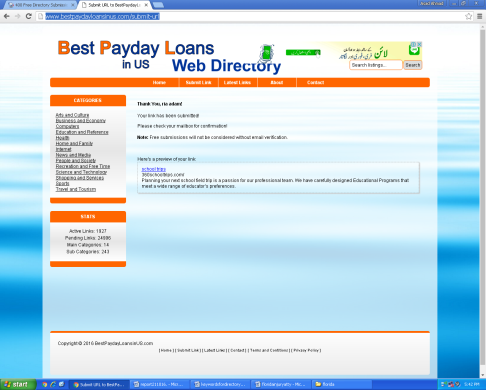 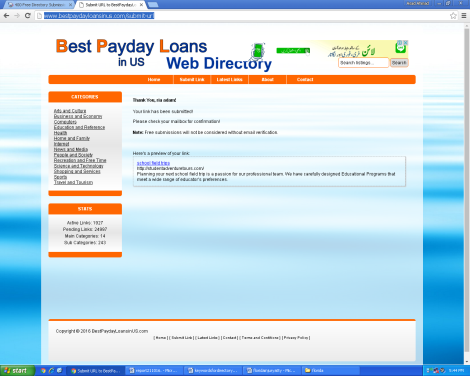 2http://www.britainbusinessdirectory.com/submit.php  http://www.britainbusinessdirectory.com/submit.php 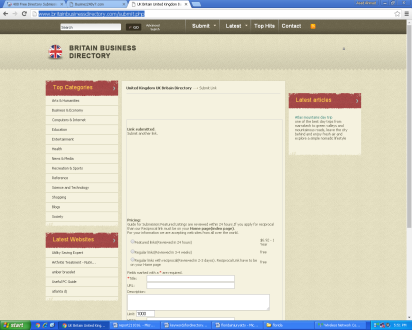 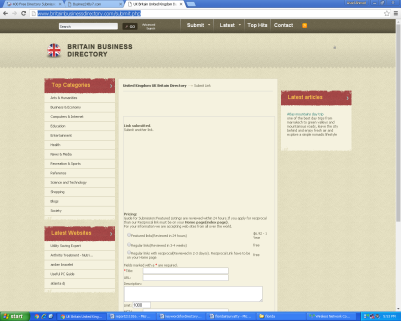 3http://www.cafelaunch.com/submit.php http://www.cafelaunch.com/submit.php 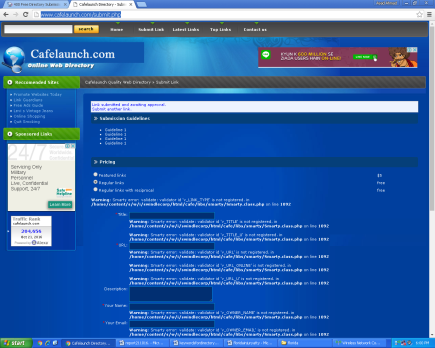 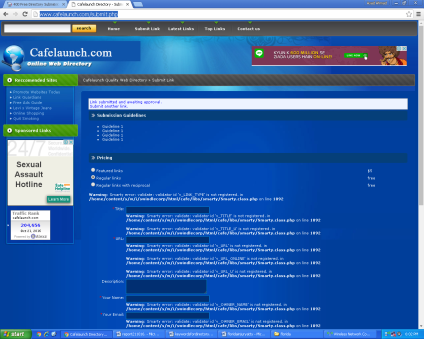 4http://www.canadawebdir.com/submit.php http://www.canadawebdir.com/submit.php 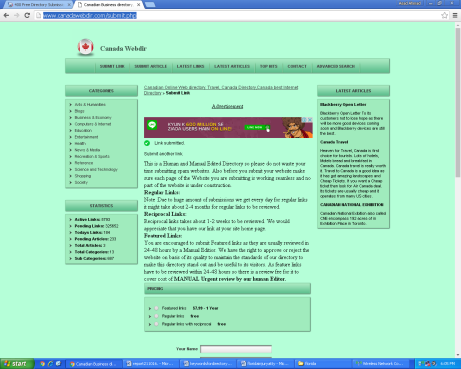 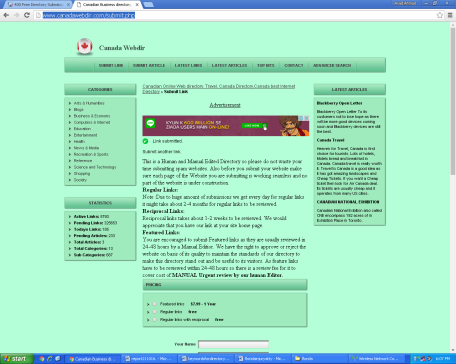 5http://www.cceit.com/submit.php http://www.cceit.com/submit.php 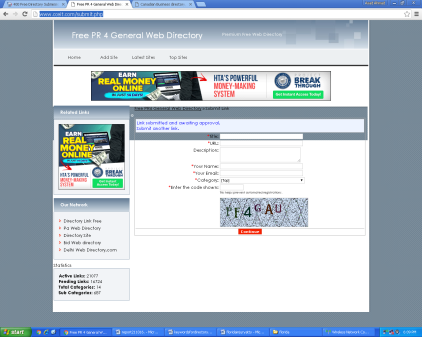 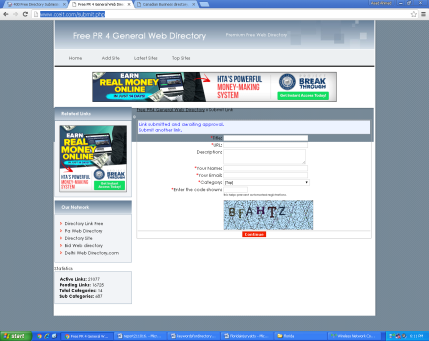 6http://www.cidideas.com/submit?c=3483&LINK_TYPE=1 http://www.cidideas.com/submit?c=3483&LINK_TYPE=1 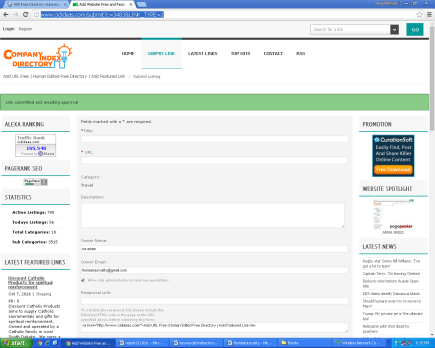 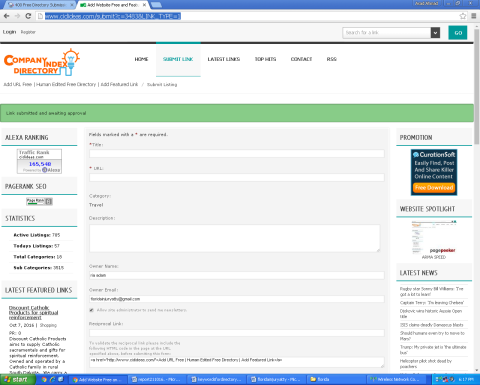 7http://www.contentclear.org/submit.php http://www.contentclear.org/submit.php 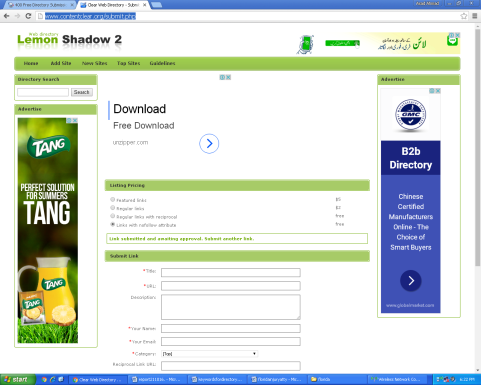 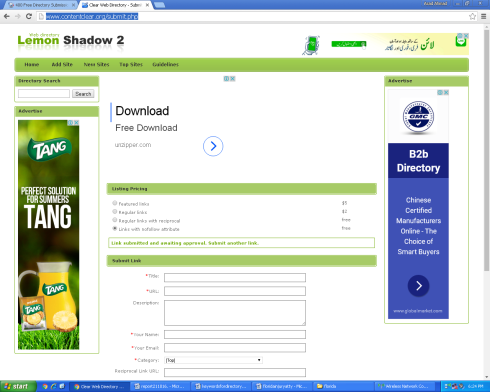 8http://www.correctedbyreality.com/submit.php http://www.correctedbyreality.com/submit.php 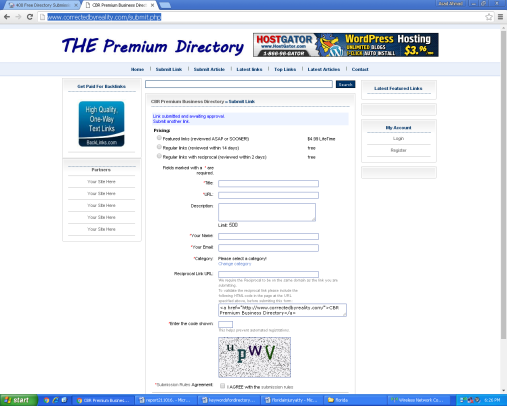 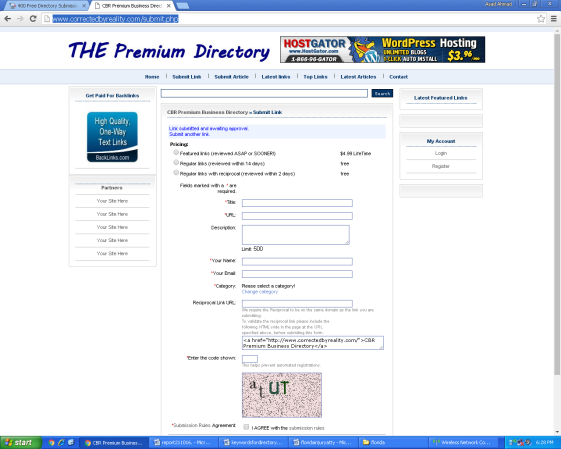 9http://www.csubilc.org/submit.php http://www.csubilc.org/submit.php 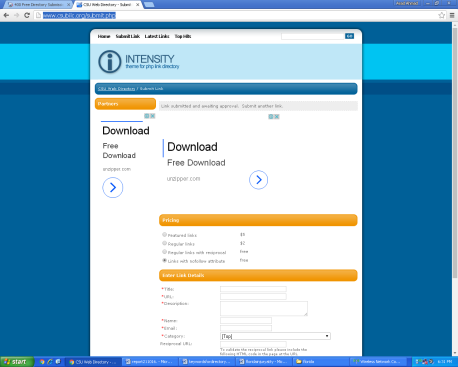 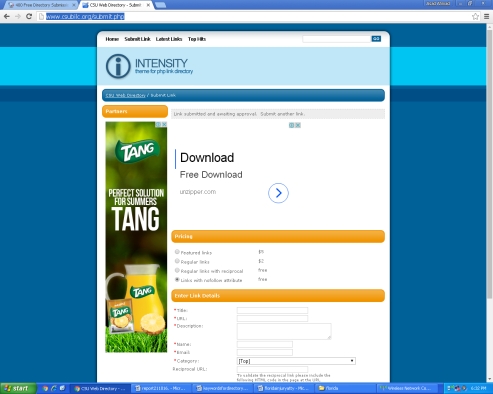 10http://www.dfii.org/submit?c=3483&LINK_TYPE=1 http://www.dfii.org/submit?c=3483&LINK_TYPE=1 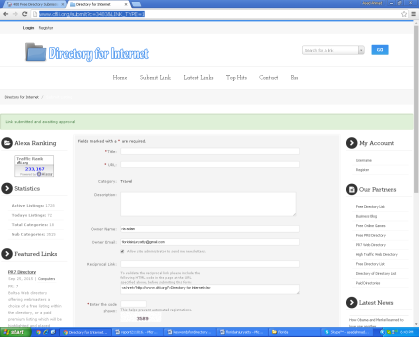 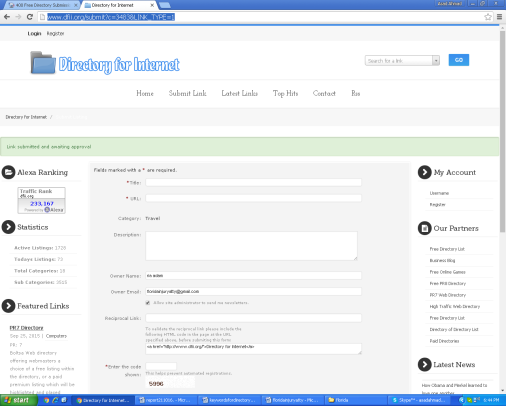 